Муниципальное бюджетное дошкольное образовательное учреждение детский сад № 2 «Ромашка»ТВОРЧЕСКАЯ ВСТРЕЧА ДЛЯ РОДИТЕЛЕЙ И ДЕТЕЙ«ЛУЧИКИ СОЛНЦА»                                                                  Воспитатель МБДОУ № 2:                                                                  Симонян Елена Анатольевнаг. Приморско-Ахтарск Цель: Расширение знаний о разнообразии изготовления лучей солнышка в нетрадиционной форме. Познакомить детей с народными традициями праздника Масленица;  расширять и закреплять знания детей о народных праздниках обогащать словарный запас народными терминами.
Задачи: Активизировать творческое мышление детей и их родителей.Способствовать развитию творческого потенциала родителей. Обогатить опыт сотрудничества родителей с детьми. Закреплять умение детей пронизывать нитки в готовые формы солнышка.Материалы и пособия:Картонные заготовки кругов желтого цвета с пробитыми отверстиями по контуру. Вязальные нитки желтого цвета.Деревянные палочки.Ножницы.Клей.Готовые «глазки» для солнышка.Презентация.Музыкальный фон.                                                     Ход творческой встречиВоспитатель: Здравствуйте уважаемые взрослые и дети! Мы очень рады видеть вас на нашей творческой встрече. Давайте улыбнемся друг другу. Сегодня прекрасный зимний день. Ярко светит солнышко. И в это замечательный день мы встречаем праздник «Масленица».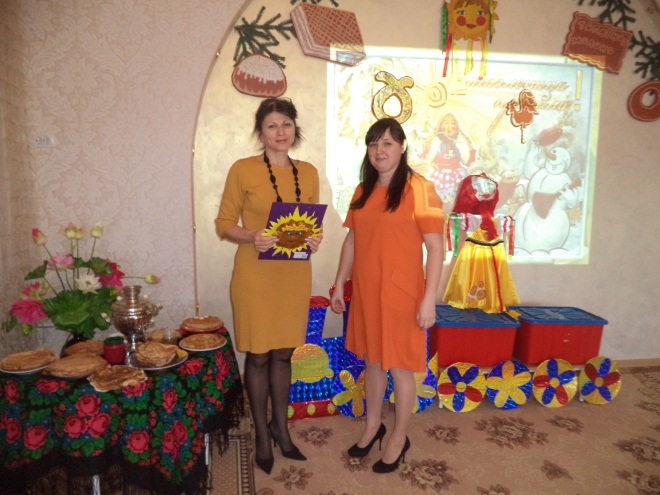 Презентация «Масленица пришла!» Вы заметили, что дни постепенно становятся длинными и светлыми, небо — голубым, а солнце — ярким. Именно в это время на Руси устраивались народные гулянья. И назывался этот праздник — Масленица. 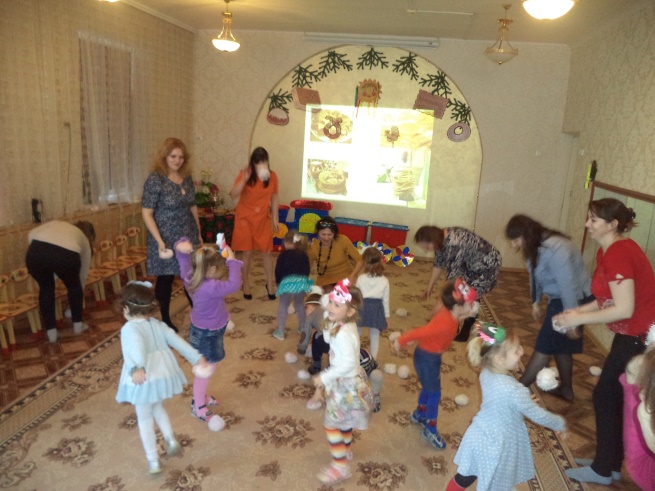 Подвижная игра «Снежки»          Дети под музыку играют с родителями ватными  снежками.Веселый и озорной, длился он целую неделю. В эти дни устраивались ярмарки, уличные игры, выступления ряженых, пляски. В народе недаром этот праздник величали широкой Масленицей. С песнями и веселыми  закличками  звали Солнце, чтобы оно теплее согревало землю,  а Весна-красна не задерживалась.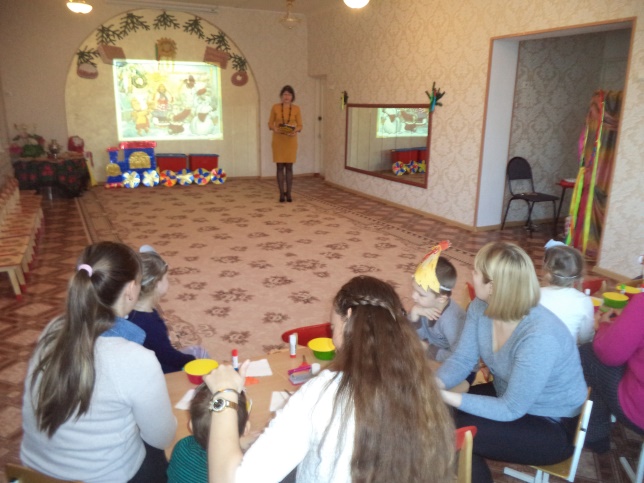 Пальчиковая игра «Стала Маша гостей созывать»
Стала Маша гостей собирать (хлопайте в ладоши)
И Иван приди (кончиком полусогнутого указательного пальца правой руки проведите по всем пальцам левой руки по очереди; начните с большого пальца),
И Степан приди,
Да и Андрей приди,
Да и Матвей приди,
А Митрошечка
Ну, пожалуйста! (указательным пальцем правой руки четыре раза покачайте мизинец левой руки)
Стала Маша
Гостей угощать (хлопайте в ладоши)
И Ивану блин (левую кисть поверните ладонью вверх большим пальцем правой руки нажимайте на подушечки каждого пальца по очереди)
 И Степану блин,
 Да и Андрею блин,
 Да и Матвею блин,
 А Митрошечке
 Мятный пряничек! (большой палец правой руки нажимает на мизинец левой руки четыре раза)
Стала Маша
Гостей провожать (хлопайте в ладоши)
                                                                   Прощай, Иван! (по очереди загибайте  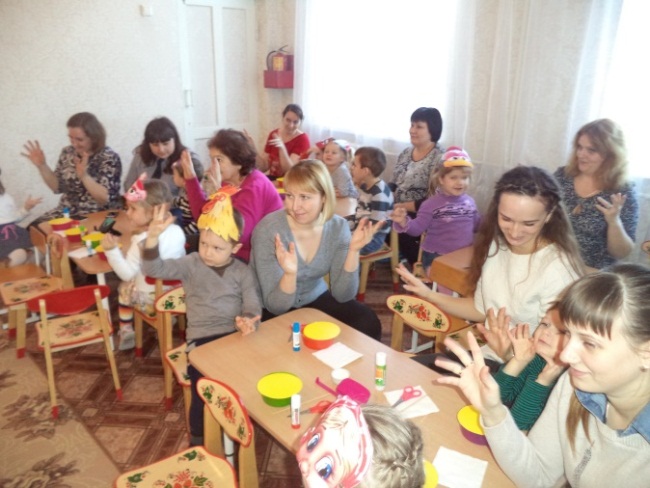 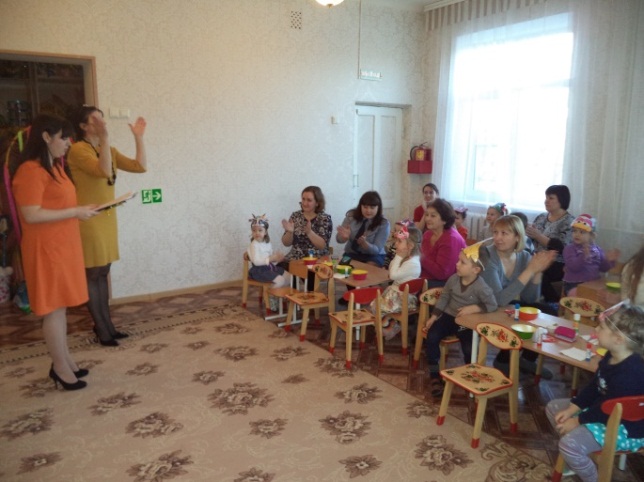 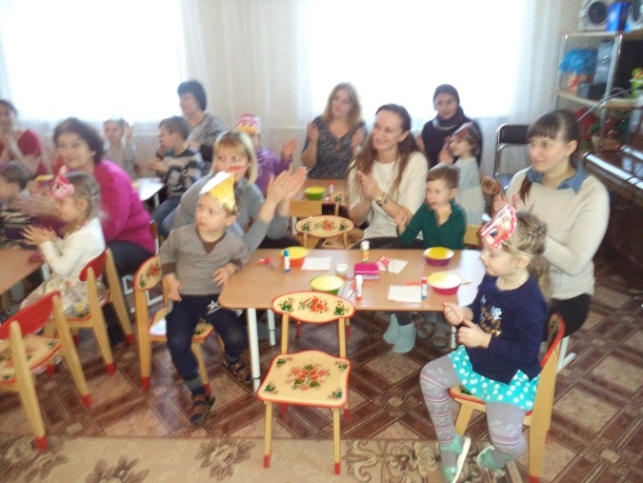 пальцы на левой руке)
Прощай, Степан!
Прощай, Андрей!
Прощай, Матвей!
А Митрошечка-до свидания.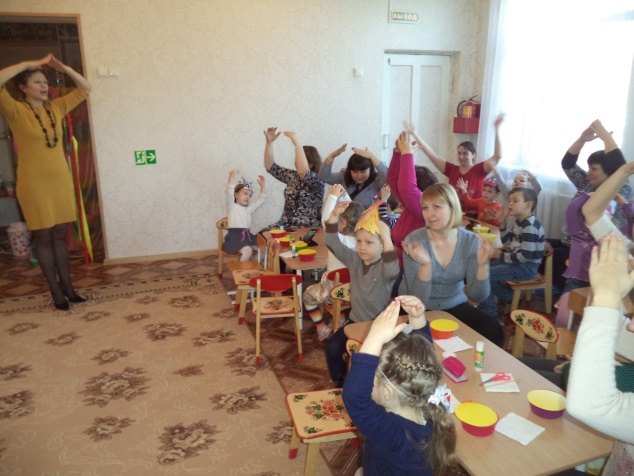 Воспитатель:   Что это за праздник?
Зачем провожают Зиму?
Вы раньше принимали участие в Масленичных гуляниях?Ответы детей и родителей.      Заучивание заклички.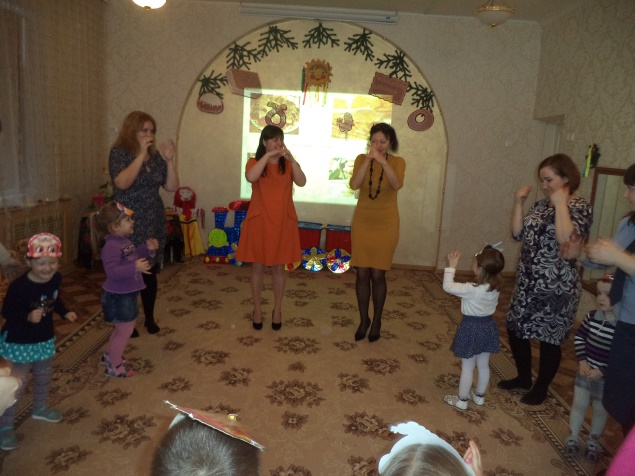 Уходи мороз косматый,Слышишь, старый, или нет.А над садом, а над домомГолубой весенний свет.Воспитатель: Одной из главных версий считается, что появление слова "масленица" связано  с традицией выпекания блинов. Русские люди пытались привлечь милость солнца и встречали его с блинами, которые и олицетворяли его. В то время считали, что чем больше блинов, тем скорее солнце начнет светить сильнее и теплее. 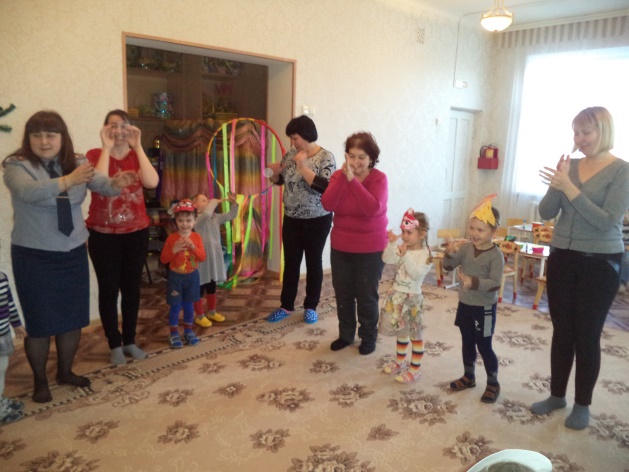 - Какую форму имеет солнце? Блины?- Какого цвета солнце? Блины?Сегодня солнышко приглашает нас к себе в гости, и предлагает поиграть  пальчиками. Я вам прочитаю стихотворение А. Барто а вы вместе с родителями поиграете пальчиками .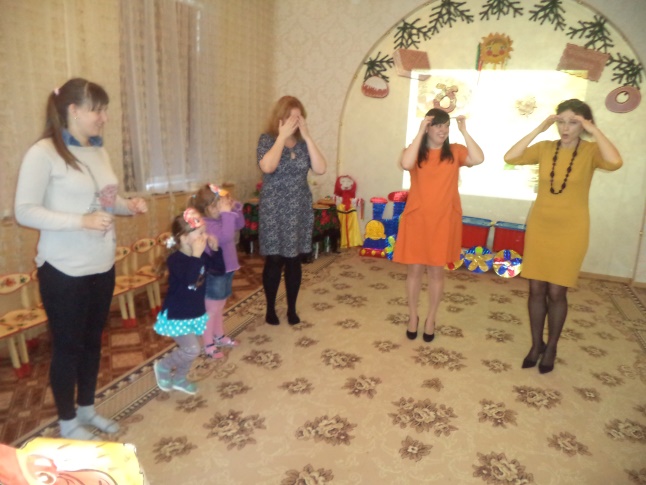 Смотрит солнышко в окошко,Светит в нашу комнатку.Мы захлопали в ладошки, Очень рады солнышку!Теперь на солнышко наплыла тучка. (Дети по очереди сгибают каждый пальчик на правой руке). Вот и получился кулачок – тучка.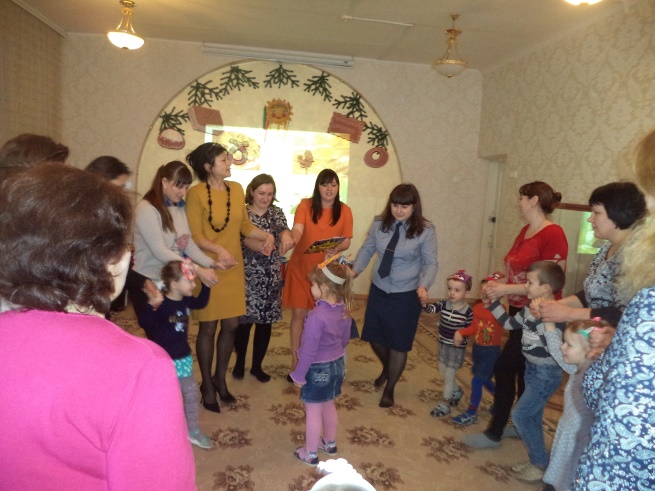 Подвижная игра «Гори, Солнце, ярче».
В центре круга - "Солнце" (ребенок).Дети хором произносят:
Гори, солнце, ярче -
Летом будет жарче,
А зима теплее,
А весна милее.  (Дети идут хороводом. На 3-ю строку подходят ближе к "солнцу", сужая круг, поклон, на 4-ю - отходят, расширяя круг).  На слово "Горю!" - "солнце" догоняет детей.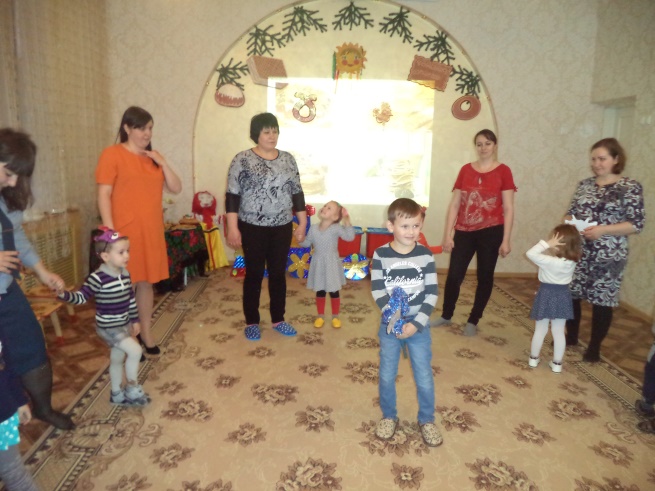 Подвижная игра: «Ваня -простота»Из числа играющих выбирается водящий – Ваня. Дети встают в круг, в центре Ваня с лошадкой. Дети ходят по кругу и     поют дразнилку:                                                                  Ваня, Ваня, простота,                                                                       Купил лошадь без хвоста.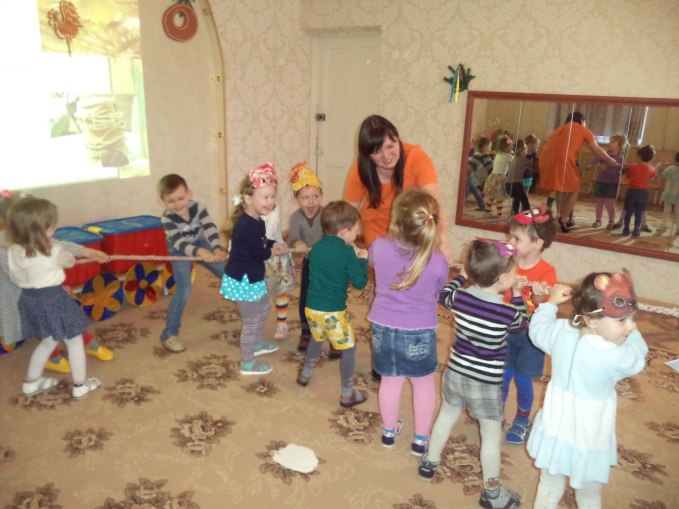 Сел он задом наперед – И поехал в огород!С последними словами Ваня ловит игроков.Воспитатель: Какие все молодцы!Вам ребята играть  понравилось?А мамы могут отгадывать загадки?Русские народные загадки о солнцеЧто выше леса, краше света, без                                                                  огня горит?Золотая кубышка в воде не тонет.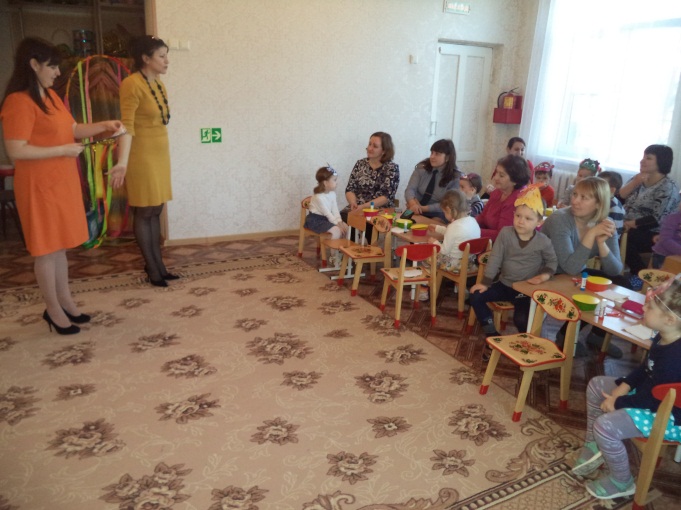  Плачемся, плачемся, а как выйдет – прячемся.Взойдёт Егор на бугор – выше леса, выше гор.Катится по голубому блюдечку золотое яблочко.Золотое суконце лезет в оконце.Катится вертушечка, золотая коклюшечка, Никто ее не достанет:Ни царь, ни царица, ни красная девица.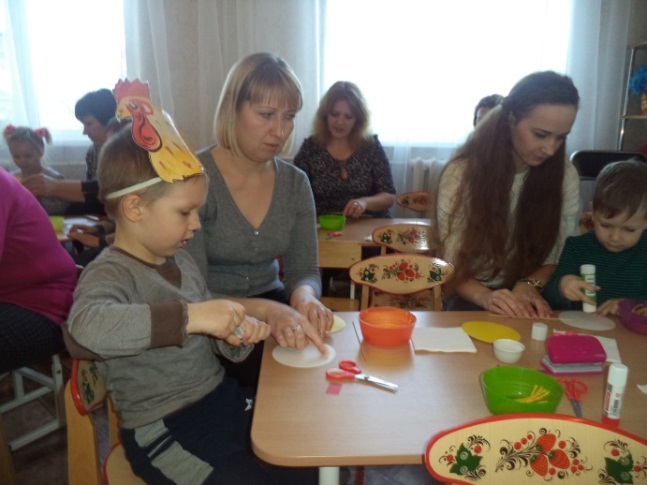 Ответ на загадки: Солнце.Воспитатель:  Сделаем свои солнышки. Для этого у нас есть заготовки, Я предлагаю выполнить солнышко  необычным способом. Физминутка «Солнышко»:Воспитатель:  Ребята, давайте позовем солнышко.Солнышко, ведрышко,                     Призывно машут руками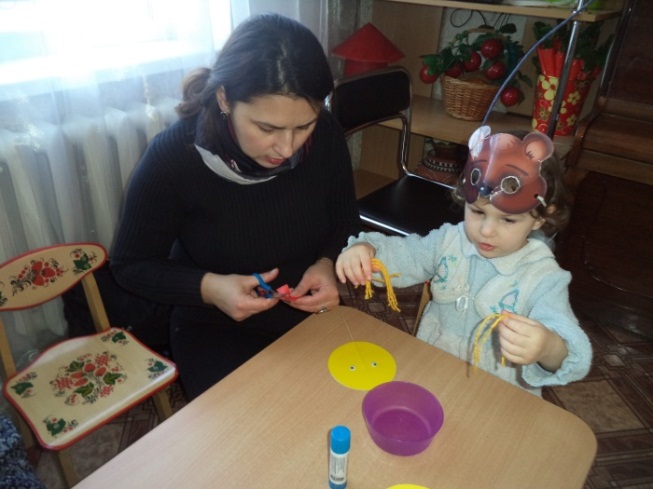 Выгляни в окошечко!                      Одна рука над головой, другая под                                                       подбородком – изображают окно.Твои детки плачут,                          Делают вид что плачут,По камушкам скачут.                     Подпрыгивают.Дети повторяют за воспитателем движения по ходу стихотворения.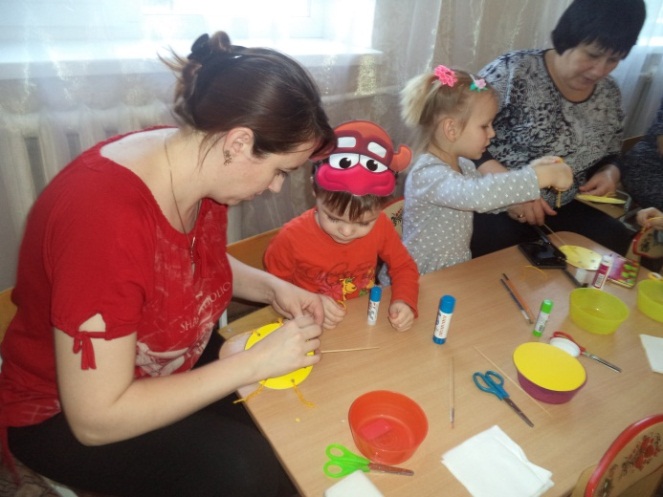  Воспитатель: Смотрите внимательно этапы выполнения работы.Для этого нам надо взять заготовку солнышка , приклеить палочку по центру кругов, сделать дыроколом 5 – 7  отверстий,  и продеть в них нитки через петельку, затем наклеить глазки, носик, ротик  - солнышко готово!Воспитатель: Вот, сколько много  солнышек у нас получилось! Ими можно украсить праздничный стол!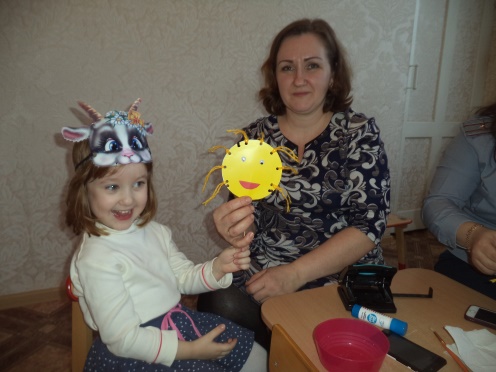 Воспитатель: А какие пословицы о солнышке знают наши родители?Ответы родителей.Воспитатель: Эти замечательные солнышки пусть согревают ваш дом, и    напоминают о нашей встрече! Подвижная игра «Карусель»
Дети образуют круг, берутся за руки и двигаются по кругу под слова: «Еле, еле, еле, еле завертелись карусели.  А потом, потом, потом, Все бегом, бегом, бегом. Тише, тише, не спешите, карусель остановите! Раз-два, раз-два. Вот и кончилась игра» Сначала дети идут по кругу, затем бегут, с окончанием слов останавливаются.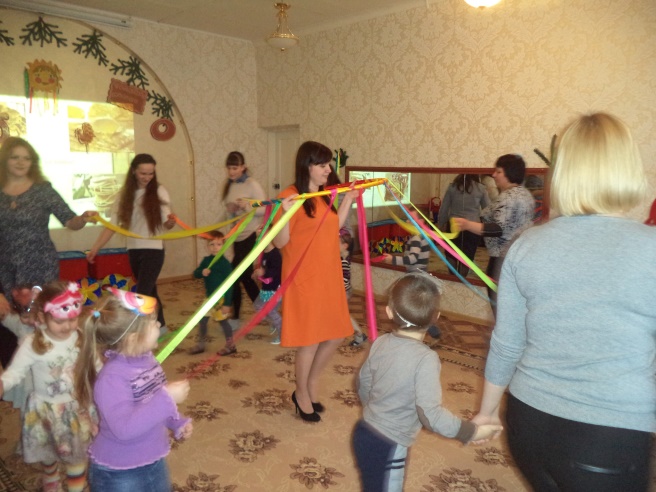 